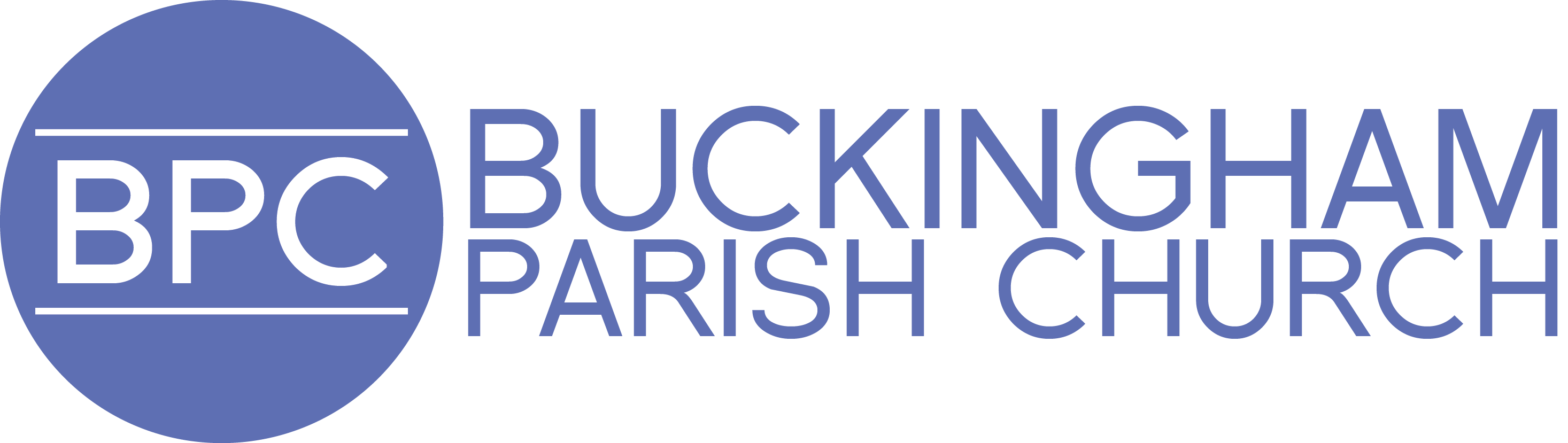 Annual Report & Financial Statementsof the Parochial Church Councilfor 2020presented to the Annual Parochial Church Meeting  on 27th April 2021at 7.30pm via ZoomSt Peter & St Paul Parish Church, Buckingham Castle Street, Buckingham MK18 1BSParish Office:  01280 830220   www.bpchurch.ukCharity No 1128704Incumbent:		The Rector, The Revd Will Pearson-Gee 				The Rectory, 8 Aris Way, Buckingham MK18 1FXChurchwardens:	Mr Mike Evans  			16 Embleton Way, Buckingham MK18 1FS			Mr Max Hailey53 Meadoway, Steeple Claydon, Buckingham, MK18 2PA					Banks:		CAF Bank Ltd 				25 Kings Hill Avenue, Kings Hill, 			West Malling, Kent ME19 4JQLloyds TSB Bank				19 Market Square, Buckingham MK18 1NPAuditor:		Hills & Burgess, 20 Bridge Street, Leighton Buzzard LU7 7ALContentsPageAgenda for Annual Parochial Church Meeting 27th April 2021		5Minutes of Annual Parochial Church Meeting 13th October 2020		6			Annual Report for 2020							11Financial Statement for year ending 31st December 2020			20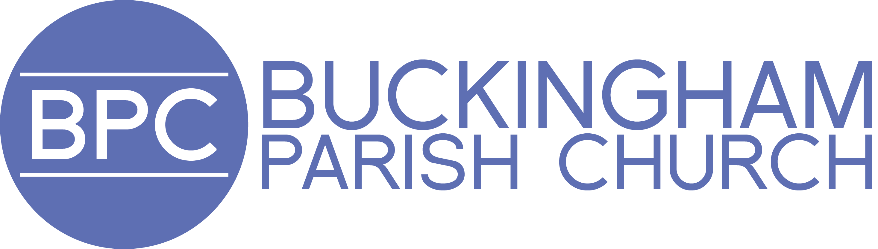 M I N U T E S 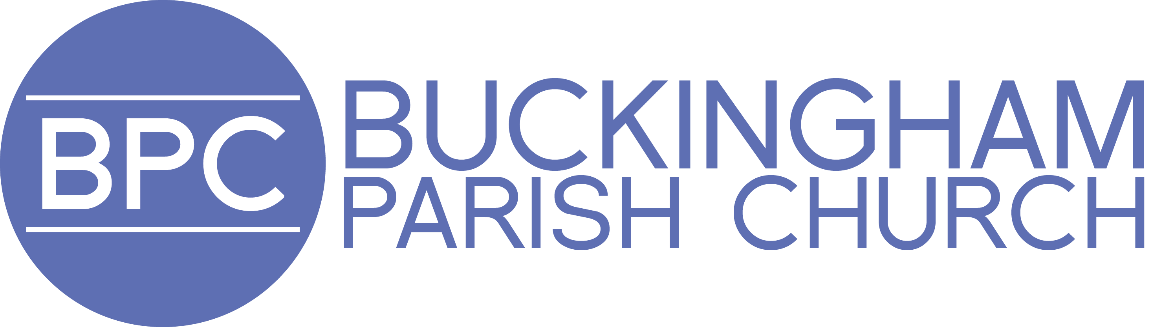 The Annual Report 2020Background St Peter & St Paul Buckingham is part of the Buckingham Benefice along with the Parishes of Beachampton, Radclive cum Chackmore, Thornborough, Thornton with Nash, and Whaddon.The Rector and the Parochial Church Council (PCC) consult together on matters of general concern and importance to the parish.  The PCC co-operates with the Rector in promoting in the Parish the whole mission of the Church, pastoral, evangelistic, social and ecumenical in order to implement its vision “To Worship God, Make Friends and Change the World”.  The PCC also considers and discusses matters concerning the Church of England or any other matters of religious and public interest (but not the declaration of the doctrine of the Church on any question) and raises such matters as the Council considers appropriate with the Deanery Synod and Diocesan Synod.The Parochial Church Council The following served as members of the PCC during the year 2020.Incumbent			The Rector, Revd Will Pearson-GeeCurate				The Revd Kate PellereauChurchwardens			Mr Mike Evans (from ACM 2018)				Mr Max Hailey (from ACM 2019) Deputy Churchwardens               Mrs Pam Fox (from ACM 2013) (Treasurer)				Mr Paul Hirons (from ACM 2014)				Mr Paddy Collins				Mr Bob LegroveMrs Lynne Legrove Mr Robert O Connell				Mr Andrew Grimditch 				Mr Steven Tayfield				Mr Matt LambertDiocesan Synod Rep		Mr Paul Hirons (until July 2021)Deanery Synod Reps		Ms Ruth Newell (Until ACM 2023) 		Mrs Pauline Stanton-Saringer				Mr Paul Hirons 				Mr Gerry Causer				Dr Andrew Gibson 				Ms Beth JeremyElected Members:	(In 2020 it was agreed at the APCM that from October 2020 there should be 15 elected members on the PCC, 4 being elected each year to serve for 3 years.)Until ACM 2021			Mr Tim Jones (Fabric)				Mr Harry Morten (Head of Finance)				Mr Harry StolzeUntil ACM 2022			Mr Robert O’Connell				Mrs Lorna Piper                                                         Mr Andrew MiscampbellUntil ACM 2023			Mrs Vicky Hughes (HR Lead) Mr David Squibb				Mr J Grinyer Ms Pam Fox				Mr Brian Roskell				Mr Mike Roskell				Mrs H Grimditch (PCC Sec)The PCC also has the responsibility for the care and maintenance of the Parish Church (SS Peter & Paul), the lavatory block on Church Hill, 5 Chandos Close (the Curate’s house) and The Centre in Verney Close.Review of the PCC discussions in 2020 During the year the PCC met for 4 scheduled meetings and had an average attendance of 84%, thanks in part to meetings on Zoom. Main items discussed were:Standing CommitteeThe Standing Committee (SC) is a statutory requirement. It meets to prepare the agenda for the PCC and has power to transact business of the PCC in emergencies between its meetings, subject to any directions given by the PCC.  The PCC has delegated to the SC responsibility for Human Resources (HR) matters concerning non-clergy paid members of staff. The Curate, Churchwardens, Head of the Finance and Stewardship Committee, Treasurer, PCC Secretary and up to two other members of the PCC serve on the SC which is chaired by the Rector. Safeguarding Policy – Denise Evans and Jane WardaleBuckingham Parish Church places the highest priority on safeguarding the welfare of the children, young people and vulnerable adults in its care, and as is required by the Church of England and by law, it has effective arrangements in place to protect them.  These are set out in the parish Safeguarding Policy which was reviewed and approved for 2020-21 by the PCC in November 2020.  The PCC has a 'Promoting a Safer Church' Action Plan in place, which is reviewed annually. The Safeguarding Policy is on display in church and is available on the Safeguarding page of the church website.  The parish safeguarding procedures and volunteer recruitment processes are also available on the website.   Jane Wardale and Denise Evans have been appointed by the PCC as the Parish Safeguarding Officers.OTHER COMMITTEES & WORKING GROUPSThe PCC operates through a number of sub-committees and working groups, which are responsible for areas of activity. They meet between PCC meetings giving reports and, where appropriate, making recommendations to the PCC and implementing decisions by the PCC when asked to do so.  These sub-groups are The Mission and Outreach Group (MOG), Stewardship & Finance and The Children, Young People and Families Group and are listed below.Finance & Stewardship Committee This committee oversees the finances of Buckingham Parish Church by monitoring the income and expenditure, preparing an annual budget and coordinating the promotion of the Christian stewardship of money through planned and regular giving.  The Finance and Stewardship Committee was chaired by Harry Morten (Head of Finance) and Pam Fox was Church Treasurer. Stewardship Coordinators are Brian and Tracy Roskell. (For the accounts see Finance reports on page 20)Children, Youth & FamiliesReaching out to children, youth and families is seen as a key area of mission activity. A wide variety of groups and activities are organised by a growing number of volunteers resulting in many new children, youth and families attending.BPC Kids Groups came to a temporary halt in 2020, but the ages were still catered for with YouTube content.A family style YouTube service, as well as other initiatives such as ‘Pyjama Prayers’, were provided online at the start of lockdown. A Families Service at 11am was established, open to all ages, once we were able to meet in person and this has been well received.Annual Events Glow Party in 2020 became the ‘Light Trail’- an in-town event. This was extremely well attended, with calls for it to repeat in this format in 2021. This event still operates under Buckingham Churches. Crib Service was altered and integrated into family services, spread out to tell the story each week rather than on one morning.FamiliesThe Ark reaches out to non-church going families with children under school age, by providing a safe place for the children to have fun and the adults to make friends on Thursday mornings.  In 2020 this moved onto YouTube and had a lower viewing rate than attendance but the families are being kept in contact.Messy Church is held once a month on a Sunday afternoon for a growing number of families with children ranging from babies to teenagers who are on the edge of church providing an opportunity to encounter the Christian message in a fun and interactive environment. During 2020 this joined Ark on YouTube and had a similar attendance. The families have been keeping up with their services on the Kids and Families YouTube Channel.The Family Fun Day did not take place. Holiday ClubAlong with members from the other churches in the town, the CYPFam team are active in leading Buckingham Churches Children’s Holiday Club Week across two venues for 5-18 year olds which in 2019 catered for about 250 children and youth.  2020s holiday club was virtual, and involved Young Leaders filming dramatic tellings of bible stories, as well as up-front hosting. There were around 88 registered families, all who had crafts delivered to them and joined in together that week online.Schools MinistryThe Children and Families team are usually involved in leading school assemblies in primary schools in the town. They also usually lead After School Clubs across these schools in 6-week blocks throughout the academic year. They also usually run two annual events Easter Cracked & Christmas Unwrapped.  All these events have been done differently, via interactive Zoom sessions directly into school year classrooms.Youth.   A number of youth events took place in early 2020 before the coming of Covid, including four weekly youth groups, a youth church sleepover, and the establishment of a new after school club named Refresh. We also continued our weekly meetings at the Buckingham School ‘lunch club’. Following the first lockdown, three weekly youth groups moved online, peaking at 21 youth in attendance throughout the week. The youth met in person again in the summer, peaking at around 19 between two groups, before moving back online later in the year. The numbers dropped slightly when moving the groups online, but we have used this time to establish relationships and build a closer sense of community between the young people.  The pandemic has sadly taken a significant toll on our activities, but we are looking forward to rebuilding.Mission and Outreach GroupMission and Outreach is a sub-group of the PCC mandated to discern and respond to the spiritual and social needs in the community and embraces a wide variety of outreach activities, including the Alpha and CAP courses, Community Lunch, Food Bank, Kit Cat Club, Men’s Ministry, Women’s Ministry, the Parish Weekends and the SOS team who help those who are homeless. The Centre continues to provide activities and facilities to meet the ever-growing needs of the community as well as providing a sacred space in the heart of the town. Sadly a number of these activities have had to be suspended during the pandemic because of restrictions. Alpha.   Throughout the year of 2020 we were able to quickly adapt to Alpha online. We found that there were many people who were interested in either re visiting Alpha or joining for the first time. Some were especially looking to reignite their faith. We found that the opportunity to run flexible small groups catered for both convenience and quick formation of relationships. Many online resources and training sessions were made available as other churches followed suit.We found that almost all participants came to the church camping weekend and have now joined our church in one capacity or another. 2020 was a huge success in this ministry area and we are filled with many ideas for 2021.Discipleship.   Lockdown restrictions opened up a natural opportunity to strip back and focus on people’s relationship with God outside of the business of life. A new discipleship course called ‘I Am’ written by Olly Holland launched with 40 people attending online.  We discovered was that we have a very gifted church willing to serve and come together to learn. This exercise has proven very successful and there is much hope for further similar courses next year.The SOS Room.   Although this ministry was extremely quiet due to lockdown there was still the odd passer-by that took advantage of our facility. One particular case was extremely inspiring and we saw members of the community that don’t attend church come together to help. This encouraged us and we believe this is a vital part of our ministry and hope to refine and grow this resource and use it to its full potential in 2021.Fabric   The Fabric team is overseen by Tim Jones and is responsible for overseeing the fabric of the Parish Church, a Grade 1 listed building which dates back to the 18th Century, and also the curate’s house.  In 2020 the Church fabric work was heavily involved with addressing the priority issues raised from the Quinquennial report.  There have been urgent repairs to dangerous exterior stonework, leaking guttering and downpipes.  The boiler house roof has been replaced and the old oil tank removed from the boiler room (which was found to still have 1200 Litres of oil in it!).  Low level wear to the exterior stonework requires extensive repairs, scheduled for later in 2021.  The quinquennial report identified suspected subsidence to the west corner wall of the kitchen and above, structural engineers made exploratory bore holes to confirm the issues.  Detailed specifications for the work have been engineered ready for tendering the works.  The Church clock has been restored and the chimes repaired and are now in full working order.  The Lady Chapel remodelling has been completed to much acclaim.  The three-year electrical systems inspection found a number of faults that have all been rectified.Pastoral Care TeamThe past year has been very busy and varied. The Pastoral needs at BPC involve providing practical, emotional and spiritual support and usually fall into 1 of 3 categories1. Crisis - This needs immediate attention and is often something that requires ongoing support. Sometimes we need to involve outside agencies.2. Long term and ongoing - Usually elderly, lonely or ill people who need visits, shopping, lifts, encouragement and love.3. Short term - People who have been in hospital, unwell or find themselves in a difficult situation and need help perhaps with family or meals providing for a short period of time.Much is done by church family looking after each other. We have a small team who will visit the elderly and also a team who provide wonderful meals when needed. Many aspects of pastoral care overlap with other ministries, so communication has played a big part in finding ways to support people effectively.The Centre and the Community Lunch are fringe groups of mainly elderly people who love feeling part of the community. They often have pastoral needs and it’s so important that we have members of the church who serve and attend at both, which we do.  Praise God for those who serve in this way, often quietly and generously.The pastoral ministry is complex and demanding, and much of it goes on unseen as it is confidential in nature. However, we try and have a visible presence to enable church members and those in need to know who to contact if they have a need or know of someone who has. The structure of this is evolving and ongoing.ProductionProduction in 2020 heralded sudden change from the norm when everything had to go online. Thankfully the investment the PCC has made over the years paid off and we started well ahead of the game and indeed assisting many other churches as they scrambled to get online.  Most events over the year such as Easter were online only and over Christmas we did a few in person events including the outdoor carols. The changes have given us a real opportunity to develop our online skills which will benefit us for years to come. We have also invested in some new cameras that have significantly improved the quality of what we do online.   The pandemic has shifted our livestreaming priorities, as we have now started streaming all services; Wednesday Communion, Sunday Parish Communion, Sunday Family Service and Sunday Contemporary Service, with at least 100 devices joining us in real time online for services each week, and an average of 2,800 views each month.WorshipWe hit the ground strong at the start of 2020, with exciting plans for the year, starting a ‘Worship Leading Week’ in February. With big ideas and an exciting vision for growth coming from this time together, our plans were swiftly curtailed by the pandemic. Instead of growing new leaders and developing musicians, sung worship was instead limited to those who had the technology. We experimented with getting the wider worship team involved for special services such as Easter and Pentecost, but unfortunately without specialist recording equipment or the ability to come together this wasn’t sustainable for every service. As we have moved back into church and having live sung worship, we have managed to bring together a small number of musicians each week.Church Attendance Electoral Roll The electoral roll for the 2020 APCM had 285 names entered. 2 people have been removed from the list since then. 5 people have been added to the list since then.There are now 288 names on the roll as at 11 April 2021 (of which 97 are non-resident in the Ecclesiastical Parish)There were 8 Funerals, 2 Weddings and 7 BaptismsParish Staff Revd Will Pearson-Gee has now been in post as Rector for 11 yearsRevd Kate Pellereau joined us as curate in July 2020Robert Tucker serves as Choirmaster & Organist and Ray Mitchell as Assistant OrganistAli Burt is the Contemporary Worship Team Leader (since May 2019)Jan Ballantyne is the Parish Manager (since 2013)Sue Fox has been PA to the Rector (since 2014)Jo Wigley is our Pastoral Team Leader (since January 2017) and assumed responsibility for families in 2020Olly Holland is our Outreach Pastor (since June 2019)Andrew Gibson served as our volunteer Sunday Operations CoordinatorLara Burt served as Youth & Young Adults Team Leader until September 2020 when she moved to a new role of Office Administrator/Communications Lead Jacob Wigley acted as our volunteer youth leader (since September 2020)Jayde Crouch is our Kid’s Team Leader (since 2019)Jo Brice left her role as Families Team Leader in September 2020John Earle serves as Caretaker of BPC and The CentreBob Johnstone serves as the Manager of The Centre Paul Wallace, Pauline Stanton-Saringer & Paul Mileham officiated as LLMsKeith Croxton has a preaching licence which he exercises across the Benefice.Revd Maurice Stanton-Saringer, Canon Dr Peter Williams, Revd Michael Greig, Revd Ron Bundock, Canon Max Wigley and Revd Chris Murray assisted as retired clergy.Services & EventsThe Sunday worship pattern of the church went through many changes as the pandemic hit and week-by-week we pivoted to take into account the latest guidance.  We started with a wide range of including an 8am Prayer Book Holy Communion, 9.30am Contemporary Family Service, 11.15am Parish Communion (2nd – 5th Sundays) an informal non-Eucharistic service (1st Sunday), 6pm Contemporary Service and a monthly Messy Church at 3pm. There was also a weekly 10am Communion on Wednesdays held in the Chancel.  From late March everything went online with pre-recorded services that went ‘live’ at the appointed hour on our YouTube channel.  We started with a 10am traditional service a family service and a contemporary service as well as a midweek communion.  Once we were allowed back into church from 4th July all our services became physical but also online.  The 8am BCP was held in abeyance.  In October we started a trial of switching the morning services around and for the remainder of 2020 we have a 9am Parish Communion, an 11am All Age Family Service and a 6pm Contemporary service.  this is for a trial period but until everything returns to normal it is impossible to assess a proper trial.Other activities and events to note, not already mentioned, were as follows: ‘Connect’ Groups became even more important so isolated people could stay in touch and continued to provide opportunities for spiritual growth and friendship.A church camping weekend took place in late August and was a huge success.Conclusion 2020 was a year like no other.  Moving to a sudden lockdown in March when we were barred from entering church prevented us from using any of our Technology.  Eventually we re-entered it after Easter having survived on a diet of pre-recorded services that were very stressful indeed to produce.  Months of pre-recording services meant we all had to become mini Steven Spielbergs.  Services remained online only but were livestream from church after Easter which was far easier.  Finally in July we opened the doors and met physically again whilst continuing to livestream.  Throughout some staff were furloughed but we managed to call everyone on the church’s database to make sure folk were OK in the isolation.  Our foodbank worked immensely hard and we partnered in many endeavours to feed the hungry and bring hope to those stuck at home.  As people said “the building may be closed but the church is very much open”.  We were always pushing the boundaries of what was permitted and our efforts were much appreciated and indeed we grew significant online followings including from around the globe.  We ended 2020 in good heart and with a great store of goodwill from our community.  The sheer hard work and determination of our staff team and many helpers has been awe-inspiring.There is much to be thankful for in 2020 despite all the hardship and isolation.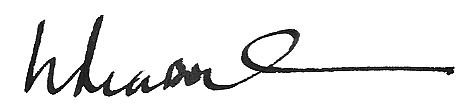 Revd Will Pearson-GeeRectorStewardship Update for Full Year 2020 Overview of Our Income For 2020 ObservationsA challenging year for income which hit a monthly low in August but then recovered to the extent that our overall monthly average for the year, excluding legacies (£ 0 received in 2020) and use of church, ended the year almost the same as the monthly average for 2019.For the last 3 months of 2020 Standing orders increased so that they ended the year ahead of 2019 average. Gift Aid now accounts for 20% of our income whereas it was 15% and the value has increased to an average of £4,890 a month.The increase in the percentage of our congregation who support the church through regular committed giving has been so helpful; enabling us to have confidence in meeting our financial commitments.Thank you to all those who currently give financially to our church, we couldn’t deliver the great services, facilities and support that we provide without you. For those who haven’t yet got round to setting up regular giving and would like some help, talk to Brian or Tracy Roskell in person, via stewardship@bpchurch.uk or visit the giving section of our website for full information.Overview of Our Expenditure For 2020.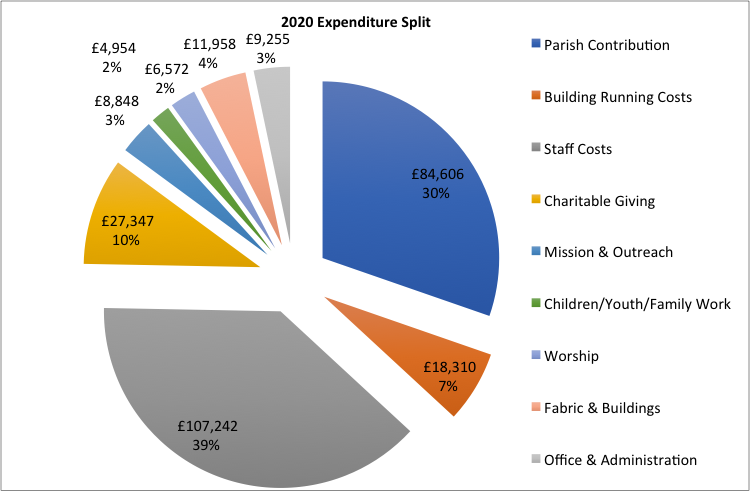 Observations:There was an overall reduction in our expenditure as a consequence of the church being unable to deliver our normal services due to imposition of lockdown and social distancing.We carefully managed our costs to ensure that our expenditure didn’t exceed our reduced income.We still tithed 10% of our income to support a variety of local and overseas charities.The percentage of our expenditure spent on children’s, youth and family work, mission and outreach was lower than it’s usual level as a consequence of the constraints on our activity.Similarly the percentage of our expenditure accounted for by our Parish Share, staff costs and maintenance of our building was slightly higher than normal.Brian and Tracy Roskell: Stewardship at Buckingham Parish ChurchST PETER AND ST PAUL’S CHURCH, BUCKINGHAMFINANCIAL STATEMENTS FOR THE YEAR ENDED 31 DECEMBER 2020TREASURER’S REPORTThe accounts have been prepared under the 2011 Charities Act.  The Central Board of Finance of the Church of England has produced its own financial regulations and associated Guidance in response to the Act.  These have been adopted by the PCC and followed in producing these accounts.The Guidance recommends the analysis and presentation of information under a standard set of headings, which can also be used for the annual financial return to the Diocese or the Central Board of Finance.  These headings have been used in these accounts.  Funds are shown as unrestricted, designated or restricted.  Designated means that the funds are allocated by the PCC from the General fund and Restricted means that the funds are normally only available for purposes specified by the donor. The PCC has one general fund, five designated funds and six restricted funds. Full details of these are in the Additional Notes on pages 25-26.  The total Incoming Resources from donors was £354,800 (down marginally from £364,071 in 2019 which was due to legacies received). Other Voluntary Incoming Resources was £24,927.Activities directly related to Church Work (£334,761) has decreased from £467,211 in 2019 reflecting a substantial fall in the running costs for the church during the Covid-19 lockdowns.The Church’s charitable giving was £25,247 (2019: £24,230) compared to a budget of £25,000 which was based on 10% of the actual planned giving received in 2020. The Mission & Outreach team has been very conscientious in making sure the whole “tithe” is spent within the year, but sometimes requests for items don’t fit in neat financial years.  Our community hub at The Centre has grown from strength to strength, being occupied most of the time. The original 2-year lease on the building has already been extended by Bucks County Council to 5 years. It is noted that The Centre is totally self-sufficient financially and running at no cost to the church.  At the end of 2020 The Centre’s bank balance stood at £37,159 (2019: £22,509). The auditors received £200 + VAT for carrying out the audit of the church accounts. This fee has been frozen for several years and I would like to thank Hills and Burgess for their continued support in examining and approving these accounts.I would like to especially thank Pam Fox for maintaining the church accounts all year round and Tracy Roskell for looking after The Centre accounts and Anne Exelby for banking the weekly collections and Daphne Browne providing additional treasurer support. I would also like to thank Brian & Tracy Roskell for taking on the Stewardship role in mid-2020, where they have managed to move the whole process online, via Churchsuite. Harry MortenHead of FinanceBUCKINGHAM PARISH CHURCHADDITIONAL NOTESStaffThe PCC employed, a Contemporary Worship Leader, an Organist & Assistant Organist, Pastoral Care Worker, Families Worker, Children’s Worker, Youth Worker, Parish Manager, the Rector’s PA, Minister Trainee, Cleaner and a Caretaker for The Centre.Fixed AssetsThe PCC owns the house in Chandos Close (known as the Curate’s House) which remains in the accounts at a value of £150,000.  It has not been re-valued in the accounts this year however, the insurance on this house is based on a more realistic figure.  Trust FundsGains on investments recorded relate to variations in share prices of investments held by the Central Board of Finance (CBF).Philip Box Organist CharityIs a trust whose Custodian is the Oxford Diocesan Board of Finance.  This trust was established to provide income to or for the benefit of the organist of the Parish Church of Buckingham. The Capital is not available to the PCC and the interest has been reinvested in a CBF Deposit Account. The fund consists of a deposit and an investment fund. The value of the fund is £2,270 (2019: £2,156)The Harrison Bequest Is a Trust fund held by the Oxford Diocesan Board of Trustees for the provision of a curate.  The income from the trust can be used ‘for providing the stipend of a curate in the parish and subject thereto for any ecclesiastical purpose in the parish as the PCC shall decide’. The capital is not expendable by the PCC but the interest is paid into the Assistant Curate’s Fund.  The Charity Commissioners and the Diocese agreed in 2001 that the sum of £50,000 could be advanced from the capital of this fund to the Open Door (Redevelopment) Project, subject to the recoupment of £1,500 annually until 2036 from the interest of the residual capital of the fund, to be reinvested as a permanent endowment of the charity (as above).  At the year end the amount to be recouped stood at £25,500 and the investment is valued in the accounts at £266,265 (2019: £247,561). During the year the trust fund made a gain of £17,204 (2019: £38,893).DETAILS OF FUNDS HELD BY THE PCCGeneral FundThe General Fund is where our everyday income and expenditure goes through and represents the “current account” for the church.  The closing balance on the fund stands at £38,254 (2019: £21,948).Designated FundsCurates FundThis fund is for the maintenance and repair of the Curates House and also provides funds for the curate’s expenses. At the end of the year the fund stood at £13,784 (2019: £10,497). Projects FundThis fund was set up to provide a specific fund for PCC Projects. No legacy money was added in 2020.  During the year £37,580 has been used by projects designated by the PCC.  At the end of the year the fund stood at £75,394 (2019: £99,976)BUCKINGHAM PARISH CHURCHDETAILS OF FUNDS HELD BY THE PCC (continued)The CentreThis fund was set up to hold funds for the ongoing missionary work in The Centre, which is currently running a surplus. The fund stands at £37,159 (2019: £22,509).RestorationThis part of the restoration fund is unrestricted. The fund stands at £10,633 (2019: £10,324).Rector’s DiscretionaryThis fund has received specific donations from members of the congregation which the rector has used to help members of the parish at his discretion.Restricted FundsRestoration RestrictedThe Restoration fund stood at £24,090 (2019: £23,516). FuneralThis fund is used to collect money from funerals where the families have specifically requested donations for charities of their choice. These are held by the PCC and then paid out as requested.SpecialThis fund is used for special collections, like the Christingle, Christian Aid, Bishops Outreach etc where the money is then distributed to the relevant charities. It is also used where money has been donated for specific causes, for example money donated for the food bank and paid out for this purpose and money for Kit Kat which holds regular events for vulnerable young children and money donated for the Kitchen. The balances amounted to £19,921 (2019: £32,516).Vestry and Annual Parochial Church MeetingTuesday 27th April 20217.30pmAgenda  Agenda  Opening PrayerVestry Meeting  Vestry Meeting  Appointment of a secretary for the meeting Apologies for absence  The election of Churchwardens  (during which any parishioner plus those on the electoral roll may vote)Annual Parochial Church Meeting Annual Parochial Church Meeting Approval of the Minutes of the Annual Parochial Church Meeting held on 13th October 2020Matters arising. Presentation of the Electoral Roll. Elections and Appointments (only those on Electoral Roll may vote). Election of Deputy Wardens  Election of PCC Members6. Finance and Stewardship Reports.7Presentation of the Annual Report and Accounts.Appointment of the Auditor for 20218.Note other reports as necessary.9.Rector’s Report and look ahead.10.AOB (Any items for discussion should be notified to the Rector at least 24 hours before the meeting or they may not be taken). 11.Q&A12.Closing PrayerMEETING OF:Annual Church Meeting of Buckingham Parish Church DATE & TIME:Tuesday 13th October 2020 at 7.30pm on ZoomOpening PrayerPrayers were led by Revd. Will Pearson-Gee.Vestry MeetingVestry Meeting1Appointment of PCC secretary for the meetingsHelen Grimditch was proposed by Christine Barrell and seconded by Max Hailey as PCC Secretary for the meeting.  All were in favour.2.Apologies for absenceApproximately 90 people attended the meeting and 3 apologies were recorded.3.Election of Church Wardens3.1There were two nominations for Churchwarden. Mike Evans was proposed by Keith Croxton and seconded by Sophie Rudolf. Max Hailey was proposed by Harry Morten and seconded by Helen Grimditch. There being no other nominations they were duly elected.4.Prayers for Churchwardens Prayers were led by Tina Mitchell.Annual Parochial Church MeetingAnnual Parochial Church Meeting1.Minutes of the Annual Meeting held on 28th April 2019Max Hailey proposed and Paul Hirons seconded that the minutes be approved as a correct record of the APCM meeting held on 28th April 2019.  All were in favour.2Matters ArisingThere were no matters arising.3Presentation of the Electoral Roll3.1Heidi Buchan read out her report.  At last year’s APCM, there were a total of 275 names on the roll. This was a renewal year and the current total for the new list was 285, of which 96 are non-resident in this ecclesiastical parish.  3.2The Electoral Roll was proposed by Harry Morten and seconded by Robert Connell and carried unanimously.44.1 Resolution: PCC propose that, with effect of the APCM 2020, the number of reps of the laity be increased from 12 to 15 in line with the entitlement under the church rep rules.This was proposed by Robert O’Connell and seconded by Paul Hirons; all were in favour5Election and Appointments (Only those on the electoral Roll may vote.)5.1Election of deputy wardensThere were no nomination papers needed for Deputy Churchwarden. They are as follows: Paddy Collins, Pam Fox, Paul Hirons, Bob/Lynne Legrove, Robert O’Connell officiate at the Traditional Service.   Then at the evening service there are Andrew Grimditch, Steve Tayfield, Matt Lambert, Mike Evans and Max Hailey. This was proposed by Daphne Brown and Seconded by David Squibb.   All agreed.A big thank you to all of these people mentioned, for their vital help in getting our services going again.5.2Election of PCC membersThere were eight nominations to serve on the Parochial Church Council:Vicky Hughes was proposed by Susan Mileham and seconded by Paul MilehamAndrew Miscampbell was proposed by Harry Morten and seconded by Pam FoxPam Fox was proposed by Sarah Dumbleton and seconded by Jo AshpoolHelen Grimditch was proposed by Max Hailey and seconded by Sarah DumbletonJeremy Grinyer was proposed by Andrew Miscampbell and seconded by Sarah DumbletonBrian Roskell was proposed by Tracey Roskell and seconded by Harry MortenMike Roskell was proposed by Elizabeth Longinotti and seconded by Mark ChapmanDavid Squibb was proposed by Paul Hirons and seconded by Brian HirstAll were in favour.Thanks was expressed to Pam Mason-Evans who has stepped down from the PCC and had instead moved to more pastoral work instead.5.3Appointment of Deanery Synod Members for the coming yearThere were five nominations to serve on the Deanery Synod:Pauline Stanton-Saringer was proposed by Ruth Newell and seconded by Paul WallaceGerry Causer was proposed by Pat Cox and seconded by Jenny StoneRuth Newell was proposed by Pauline Stanton-Saringer and seconded by Robert MundayAndrew Gibson was proposed by Jennifer Metcalfe and seconded by Gwilym Mason-EvansBeth Jeremy was proposed by Helen Venn and seconded by Tim Venn5.4Appointment of Sides-persons for the coming year.Sides- persons will be appointed at the next PCC Meeting.5.5Prayers for the elected wardens, PCC members and Deanery Synod members were led by Paul Wallace. 6Finance and Stewardship ReportThe Meeting thanked Judith Bundock for all her fantastic work over many years as our Stewardship Coordinator.6.1Harry Morten, Head of Finance, and Brian Roskell, Head of Stewardship, presented a series of slides giving the financial highlights/ situation for 2019 as of 31st December 2019 and looking forward to 2020. Tracey Roskell was introduced as the other half of the stewardship team with additional responsibility for acting as the treasurer of The Centre.6.2Harry reported on Financial highlights for 2019:The total incoming resources were £401k, this has increased by £72k compared to the previous year.£326k came from regular giving, and the remainder of the income came from grants, events, investment income and Ancillary Trading such as wedding fees, use of the church and The Centre.Total expenditure was £491k (an increase of £127k on the previous year, due to a higher spend on the Projects Fund - we spent £128k on new chairs, the organ and the building alarm).The General Fund showed a decrease in our balance to £22K, with a legacy being received of £25k.Staff team costs were the single highest item of expenditure at nearly £117K. Other expenditure included £83k for the Parish Share (which includes The Rector’s salary and house) and £21k on building maintenance. Charitable Giving at £24k came in on budget due to the great work of Keith Croxton and the MOG Team. Total mission costs were nearly £60k or 18% of our expenditure, which is great news.6.3Stewardship in 2020:Brian reported that 2020, so far, has been a very unusual year regarding where our money will go and where we think it will come from:This is partly due to lockdown in April, resulting in a huge reduction in people attending the church and yet the congregation has continued to give generously. There has been an increase in standing orders (62% of our income.)The congregation has responded with more people claiming Gift Aid on any money given (21% of our income.)More one-off donations were being given (originally this was 3% of our income and this has increased to 6%.) A big thank you to everyone.Where our money will go and where we think it will come from:There has been a big reduction in expenditure within the church.We spent a bigger share on buildings and staff but less on charitable giving, children’s work and Youth work especially without Messy Church or the Holiday Club in August.It’s obviously a challenging situation; we need people and money resources as we want to support and pay our staff. Giving is good for all of us as individuals and God promises to bless us. The focus of BPC continues to be as a giving, loving church and the Finance team continues to look to the generosity of the congregation.7Presentation of the Annual Report and Accounts and Appointment of the Auditor for 20207.1Harry Morten proposed and Rob Tucker seconded that Financial Statements for 2019 be approved.  All were in favour.7.2Harry Morten proposed that the same accountants, Hills & Burgess, be used again.  Paul Wallace seconded, and all agreed.7.3Judith Wigley led prayers for the church’s finances and stewardship and these included thanks for meeting our church’s financial needs through wise stewardship.8An update on the Lady Chapel from a report by Tim Jones8.1The Rector thanked Tim Jones for the fantastic job he has done and for his ongoing efforts with this.  Exciting things are happening to the fabric of the church especially the Lady Chapel.8.28.38.48.58.68.78.8Currently waiting to make sure there are no objections to moving the windows (due by 16th October).  If there are none the window on the left of the chapel can be reinstated from its current position in the kitchen. Both windows can be in situ before Christmas.The panelling has been reduced in the chapel so that the two stained glass windows can be seen.A wooden chest to go at the front has already been purchased. Heidi Buchan had one question regarding the window being moved as it has links to her next door neighbours, if appropriate Heidi will invite them to church to see it.Mary Williams commented that the chapel looks really beautiful.Paul Wallace commented that a wonderful job had been done despite its 5 years ‘gestation period.’The Rector added other great news that the unneeded Edwardian panelling is being taken to a church in London and they are thrilled to be receiving it.9Rector’s Report 9.1The Rector spoke of his initial wish to celebrate his 10th year in Buckingham in March 2020 with a special service had had to be cancelled due to Covid and its restrictions.9.2The Rector thanked everyone in the old guard who had welcomed him and his family. He mentioned several individuals by name but apologized that he was bound to have missed someone out.  He made clear that his huge volunteer army had been indispensable to his ministry. Thanks to all of them.9.39.49.5Thanks too to the wonderful congregation who have given so generously, enabling him to recruit great staff teams over the years all of whom it has been a privilege to work alongside. The Rector directed people to his Vision Sermon on the You Tube Channel (from 4th October).Stewardship Sunday took place on October 11th and so ongoing giving is crucial. The Rector spoke of his delight when £1,000 had been given online during one of his services last weekend.9.69.7The exciting launch of the 11am family service has taken place. A mother and a child in Buckingham commented that people could see God at work in Buckingham. A homeless chap has been found shelter successfully.With Covid restrictions aside the start of the 9am service has been really successful. So too with the 11am service which had 75 adults and 35 children which is way more than pre lock down. Our 6 pm service numbers are up to the maximum that we are allowed.9.8The future vision for Buckingham: The Rector concluded that he has only 9 more years of paid ministry so he is currently praying about his next phase as his current vision is only for the next 6-12 months. Psalm 46 with its vivid picture of “God is our refuge and our strength” means we must not live in fear but instead look at God’s will for us in our lives.10.010.1And a look ahead The Rector spoke of what could be happening in 5 years’ time here in Buckingham. Hopefully there will be a church school with a Christian Ethos. There is certainly a fresh impetus with Prof James Tooley committed to building new schools around the world It is no coincidence that he worships at our church. We must pray that we’ve heard right and that this vision is blessed; if we had a new school we would have more space to do other Christian Ministry.10.210.3The Rector spoke of his hope that there will be a replacement building for the Church Centre soon, transitioning to a new building where the library is now. We must pray that Bucks Council honours this rebuild commitment.He concluded that this exciting vision for the above in Buckingham makes him want to stay. As Nehemiah said “Let your ear be attentive to your servants…”  He will continue to pray about this.11Any Other BusinessNone 12Question & Answer session12.112.212.312.412.512.613.0Pauline Stanton-Saringer said ‘how much we value Will’s leadership as you take the vision forward. A big thank you.”Maurice Stanton–Saringer commented “The Buckingham Parish Church linen and altar is always perfect and all honouring to God.”The answer to a written question by Ruth Newell “Seven people have failed to train with safeguarding”.  The Rector was able to reassure Ruth that ‘5 have repented and completed the training now with 2 people to go.The Rector took the opportunity to thank several people. He thanked Gill Stopps for the lovely harvest loaf and Val and the flower team for their fantastic displays too.Thank you to all the congregation who have tuned in to the meeting this evening, Finally, a big thank you to all the retired clergy.Finished with the Grace, led by the Rector.Future direction of Discipleship, Alpha and Connect GroupsThe Service PatternFire Risk Assessment, Emergency Fire Policy & Action PlanCovid policiesStaffingChurch holiday weekend awaySafeguardingHoliday ClubRestoration and mechanisation of the Church Clock and Chimes The creation of a new post of Associate Minister Diocesan Development Fund BidChairsThe fabric of the church re the Chapel, kitchen subsidence and stonework repairsPastoral reorganisationAverage numbers attending at:AdultsChildrenOnline average8am Prayer Book Holy Communion90n/aMorning Contemporary Family Service5034242Morning Worship and Parish Communion6332866pm Contemporary Service 8117214Wednesday 10am Holy Communion          240103Messy Church5963n/aBUCKINGHAM PARISH CHURCHSTATEMENT OF FINANCIAL ACTIVITIES (SOFA)For the Period 1 January 2020 to 31 December 2020UnrestrictedRestrictedTotal Prior YearFundsFundsfundsTotal fundsIncoming ResourcesDonations and Legacies                      349,508                     5,292         354,800              364,071 Income from Charitable Activities                        16,949           16,949                28,676 Income from Investments                          7,924                           54             7,978                  8,732                       374,381                     5,346         379,727              401,479 Resources UsedGrants                 3,446 Raising Funds                 4,762 Activities Directly related to Church Work                      330,672                     4,089         334,761              467,211 Other Expenditure                        43,675                            -             43,675                16,151                       374,347                     4,089         378,436              491,570 Net Incoming Resources Before Transfer                               34                     1,257             1,291 -              90,091 Gross Transfers In                        13,798                     1,500           15,298                  2,759 Gross Transfers out-                         1,500 -                 13,798 -         15,298 -                2,759 Gains and Loss on Investments                  17,838           17,838                39,585 Net Movements in Funds                        12,332                     6,797           19,129 -              50,506 Total Funds B.F                      163,224                 455,749         618,973              669,480 Total Funds C. F                      175,556                 462,546         638,102              618,974 BUCKINGHAM PARISH CHURCHBALANCE SHEET DETAILED 2020As at 31.12.2020As at 31.12.2019FIXED ASSETSCurates House150,000150,000CURRENT ASSETSPhilip Box Charity1,2601,026Harrison Bequest290,265273,062Harrison Bequest Loan-24,000-25,500CBF Investment Loan4,2163,640271,687252,228PCC Current Lloyds92,97675,357CAF Accounts28,58256,636CAF Gold Organ Fund30Petty Cash132132Restoration Lloyds Account5,8955,586Asst Curate Current46,09339,385Asst Curate Deposit282281Asst Curate NS5,1165,075Magazine Current07,337CBF Philip Box1,0101,131The Centre36,27325,825Debtors/Prepayment00216,361216,745488,102468,973BUCKINGHAM PARISH CHURCHFUND ANALYSIS 1ST JANUARY 2020 to 31 DECEMBER 2020DesignatedDesignatedDesignatedDesignatedDesignated UnrestrictedINCOMEGeneralCurateProjectsCentreRestorationRectorTOTALDonations and Legacies314,365  -    4,000  30,834  309  -    5,292 Income from Charitable Activities 8,258  3,598  -    5,093  -    -    -   Income from Investments 447  7,477  -    -    -    -    54 TOTAL INCOME323,070  11,075  4,000  35,927  309  -    5,346 PAYMENTSActivities Directly Relating to Church Work306,118  3,429  -    21,024  -    101  4,089 Other Expenditure 1,196  645  41,580  253  -    -    -   TOTAL EXPENDITURE307,314  4,074  41,580  21,277  -    101  4,089 Excess of Income Over Expenditure 15,756  7,001 -37,580  14,650  309 -101  1,257 Starting Balance B/F 21,948  8,283  99,976  22,509  10,324  184  455,749 Assets Introduced 15,756  7,001 -37,580  14,650  309 -101  1,257 Gains/Loss on Investments -    -    -    -    -    -    17,838 Transfer to Projects from Special -    -    12,998  -    -    -   -12,998 Transfer to Harrison Fund -   -1,500  -    -    -    -    1,500 Transfer from special 800  -    -    -    -    -   -800 Transfer to Rectors Discretionary-250  -    -    -    -    250  -   Closing Balance c/f 38,254  13,784  75,394  37,159  10,633  333  462,547 £1,500 has been transferred from the Curates Fund to the Harrison Bequest to repay the capital borrowed from this Fund for the Open Door Project£13,798 has been transferred from the Special Fund to Projects/General for expenditure in these funds that the donation was given for£250 has been transferred from General Fund to the Rectors Discretionary Fund RestrictedRestrictedRestrictedRestrictedRestrictedRestricted Restricted FundsINCOMERestorationFuneralSpecialHarrisonCurates HousePhilip BoxTOTALTOTALDonations and Legacies -    1,428  3,864  -    -    -    5,292  354,800 Income from Charitable Activies -    -    -    -    -    -    -    16,949 Income from Investments -    -    -    -    -    54  54  7,977 TOTAL INCOME -    1,428  3,864  -    -    54  5,346  379,726 PAYMENTSActivities Directly Relating to Church Work -    1,428  2,661  -    -    -    4,089  334,761 Other Expenditure -    -    -    -    -    -    -    43,675 TOTAL EXPENDITURE -    1,428  2,661  -    -    -    4,089  378,435 Excess of Income Over Expenditure -    0  1,203  -    -    54  1,257  1,291 Starting Balance B/F 23,516  -    32,516  247,561  150,000  2,156  455,749  618,973 Assets Introduced -    0  1,203  -    -    54  1,257  1,291 Gains/Loss on Investments 574  -    -    17,204  -    60  17,838  17,838 Transfer to Projects from Special -    -   -12,998  -    -    -   -12,998  -   Transfer to Harrison Fund -    -    -    1,500  -    -    1,500  -   Transfer from special -    -   -800  -    -    -   -800  -   Transfer to Rectors Discretionary -    -    -    -    -    -    -    -   Closing Balance c/f 24,090  0  19,921  266,265  150,000  2,270  462,547  638,102 